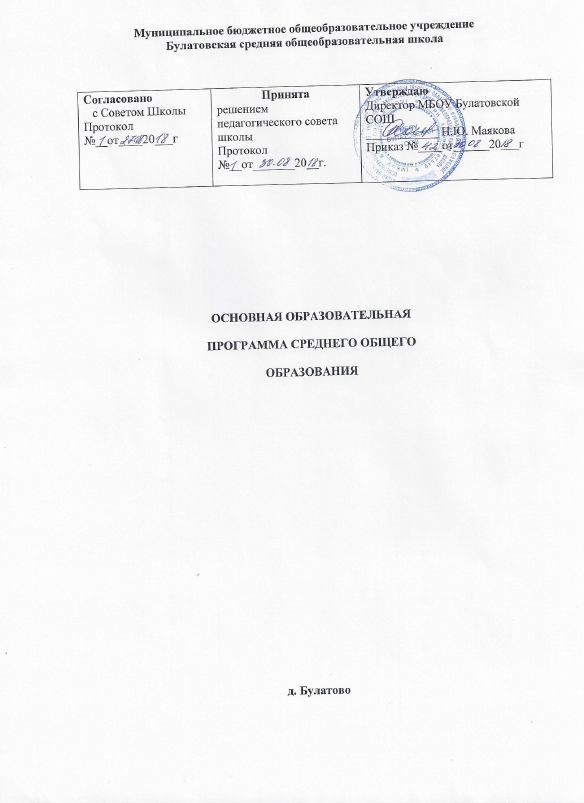 ОБРАЗОВАТЕЛЬНАЯ ПРОГРАММАОбразовательная программа является нормативно-управленческим документом муниципального бюджетного общеобразовательного учреждения Булатовской средней общеобразовательной школы, характеризует специфику содержания образования и особенности организации учебно-воспитательного процесса.Программа разработана в соответствии с Законом «Об образовании в  РФ», нормативными документами по образованию, методическими рекомендациями по разработке образовательных программ образовательных учреждений, Уставом МБОУ Булатовской  СОШ.НАЗНАЧЕНИЕ ПРОГРАММЫОсновываясь на достигнутых результатах и традициях школы, учитывая тенденции развития образования в России и мировой практике, социально-политическую и культурную ситуацию в стране, были сформулированы следующие цели и задачи образовательной программы.Цель: создать наиболее благоприятные условия для становления и развития субъектно-субъектных отношений ученика и учителя, развития личности школьника, удовлетворения его образовательных и творческих потребностей; помочь ребенку жить в мире и согласии с людьми, природой, культурой. Среднее  общее образование.Цель: выстраивание образовательного пространства, адекватного старшему школьному возрасту через создание условий для социального и образовательного самоопределения старшеклассника; для получения школьниками качественного современного образования: позволяющего выпускнику занимать осмысленную, активную и деятельную жизненную позицию, поступить и успешно обучаться в выбранном вузе.Задачи:Реализовать образовательную программу старшей школы в организационно-учебных формах (лекции, семинары, модульные формы, зачетная система, тренинги) Сформировать у учащихся методы и приемы по исследованию современных проблем и конструированию их эффективных решений Организовать систему социальной жизнедеятельности и группового проектирования социальных событий Организовать систему проектно-аналитических событий, в ходе которых оформляется социальная, гражданская и профессиональная позиция учащихся .Принципы реализации программы:· Программно - целевой подход, который предполагает единую систему планирования и своевременного внесения корректив в планы.·Преемственность·Информационной компетентности (психолого-педагогической, инновационной, информационной) участников образовательного процесса в школе.
· Включение в решение задач образовательной программы всех субъектов образовательного пространства. Прогнозируемый результат:повышение уровня образованности школьников, успешное освоение ими системного содержания образования проявление признаков самоопределения, саморегуляции, самопознания, самореализации личности школьника; обретение качеств: ответственности, самостоятельности, инициативности, развитого чувства собственного достоинства, конструктивности поведения; творческая активность педагогического коллектива, развитие исследовательского подхода к педагогической деятельности, к инновационной деятельности, способность осуществлять ее на практике; удовлетворенность трудом всех участников педагогического процессаОРГАНИЗАЦИЯ УЧЕБНО-ВОСПИТАТЕЛЬНОГО ПРОЦЕССАОбразование на третьей ступени обучения, ориентированное на продолжение развития самообразовательных навыков и особенно навыков самоорганизации и самовоспитания, предопределило необходимость решения педагогическим коллективом полной, средней школы следующих задач: продолжить нравственное, физическое и духовное становление выпускников, полное раскрытие и развитие их способностей; сформировать психологическую и интеллектуальную готовность их к профессиональному и личностному самоопределению; обеспечить развитие теоретического мышления, высокий уровень общекультурного развития.Технологии и формы организации образовательного процессаРеализация компетентностного подхода в ОУ предусматривает широкое использование в образовательном процессе современных образовательных технологий с учетом особенностей каждой ступени образования, активных и интерактивных форм проведения учебных занятий в сочетании с внеаудиторной работой с целью формирования и развития ключевых компетентностей обучающихся. Любая технология имеет определенную специфику в зависимости от возраста учащихся и содержания изучаемого материала. При выборе образовательных технологий для старшей школы мы руководствовались двумя обстоятельствами:1) приоритет должен отдаваться тем технологиям, которые позволят дифференцировать и индивидуализировать учебный процесс внутри одного класса;2) чрезвычайно важную роль на этом этапе образования приобретают технологии развития самостоятельной познавательной деятельности.Отсюда, использование современных образовательных технологий требует от коллектива школы выхода за рамки традиционной классно-урочной системы.Формулируя требования к отбору образовательных технологий для каждой из трех ступеней, мы учитываем, что все технологии, используемые в школьном образовании, должны иметь определенную преемственность, и нет технологий, работающих эффективно только на одной ступени образования. Поэтому мы стремимся выстраивать систему образовательных технологий с учетом основных целей каждой ступени образования. Образовательная программа школы реализуется через учебный план.Учебный план школы является нормативно-правовой основой, регламентирующей организацию и содержание образовательного процесса. Учебный план школы утверждается ежегодно. Он определяет продолжительность обучения и распределение учебного времени между ступенями обучения, классами и учебными предметамиУчебный план Среднее общее образование Среднее общее образованиеУчебный план для  10 - 11 классов устанавливает 2-летний нормативный срок освоения образовательной  программы среднего  общего образования. Продолжительность учебного года в пределах от 34 до 37 учебных недель (с учетом экзаменационного периода). Продолжительность урока 45 минут, пятидневная учебная неделя.В 10 - 11 классах организовано и осуществляется универсальное обучение. При этом все учебные предметы инвариантной и вариативной частей учебного плана изучаются на базовом уровне. Учет индивидуальных образовательных потребностей обучающихся 10 класса осуществляется посредством выделения из компонента образовательного учреждения дополнительных часов на изучение отдельных учебных предметов инвариантной части и выбора элективных курсов. На увеличение количества часов, отводимых на изучение учебных предметов федерального компонента, из компонента образовательного учреждения отводится 4 часа: учебный предмет «Русский язык» изучается в объеме 2-х часов (1 час - из федерального компонента и 1 час – из компонента образовательного учреждения); учебный предмет  «Литература» изучается в объеме 4-х часов (3 часа - из федерального компонента и 1 час – из компонента образовательного учреждения); учебный предмет  «Математика» изучается в объеме 5-ти часов (4 часа - из федерального компонента и 1 час – из компонента образовательного учреждения); учебный предмет  «Обществознание (включая экономику и право)» изучается в объеме 3-х часов (2 часа - из федерального компонента и 0,75 часа – из компонента образовательного учреждения).  На изучение элективных курсов из компонента образовательного учреждения отводится 3 часа Список элективных курсов для обучающихся 10 класса на 2018/19 учебный годСписок элективных курсов для учащихся 11 класса на 2018/19 учебный годСписок элективных курсов для обучающихся 10 класса на 2018/19 учебный годСписок элективных курсов для учащихся 11 класса на 2018/19 учебный годОПИСАНИЕ МОДЕЛИ ВЫПУСКНИКА.Результатом реализации Программы должна стать «модель» (образ) выпускника. Модель выпускника - совокупность качеств и умений, сформированных в результате реализации образовательной программы школы. Образ выпускника является главным целевым ориентиром в учебно - воспитательной работе с обучающимися. Качества, которые должны быть сформированы у выпускников школы в соответствии с задачами по ступеням образования, определены в программе развития школы:Высокий уровень образованности; Культура мышления; Готовность к самостоятельной образовательной деятельности уровень развития познавательных интересов у учащихся; Готовность к творческой исследовательской продуктивной деятельности; Умение оценить явления и процессы окружающей жизни, самооценки собственных убеждений и поступков; Система нравственно-этических качеств; Готовность к самоопределению, созданию семьи, межличностному общению с людьми независимо от их национальности и вероисповедания; Потребность ведения здорового образа жизни; КонкурентноспособностьУчащиеся, получившие среднее  общее образование должны:освоить на уровне государственных образовательных стандартов общеобразовательные программы по всем предметам школьного учебного плана; освоить содержание предметов на уровне, обеспечивающем поступление и успешное обучение в учреждениях высшего и среднего профессионального образования; уметь находить свою «нишу» в системе социально-экономических отношений; владеть культурой интеллектуальной творческой деятельности; знать и уметь реализовывать свои гражданские права; обладать чувством социальной ответственности; быть интеллектуально развитым, обладать высокой эрудицией, общей, духовной и профессиональной культурой, умением учиться, навыками самообразования, способностью реализовать себя в изменяющемся мире, ориентироваться в общественно - политической, экономической и экологической ситуации; обладать системой знаний о человеке, должен быть знаком с этическими и правовыми нормами, понимать роль нравственных обязанностей человека, в межличностном общении проявлять доброжелательность, терпимость, деликатность, чувство такта, толерантность; обладать эмоциональной устойчивостью, оптимизмом, волевыми качествами, ответственностью за порученное дело; иметь представление о здоровом образе жизни, осознавать здоровье как ценность, владеть умениями и навыками по физическому совершенствованию и организации безопасности жизнедеятельности, экологической грамотностью; уметь работать с различными источниками информации; владеть коммуникативной культурой.    УЧЕБНО   -  МЕТОДИЧЕСКОЕ  ОБЕСПЕЧЕНИЕ    ОБРАЗОВАНИЯ                              Перечень учебных программУчебные предметы10 класс11 классУчебные предметыуниверсальное обучениеуниверсальное обучениеI. Федеральный компонентI. Федеральный компонентI. Федеральный компонент                                    Базовые учебные предметы                                    Базовые учебные предметы                                    Базовые учебные предметыРусский язык11Литература33Иностранный язык33Математика44Информатика и ИКТ11История22Обществознание (включая экономику и право)22География11Физика22Астрономия1Химия11Биология11Мировая художественная культура11Технология11Физическая культура33ОБЖ11ВСЕГО2728II. Компонент образовательного учрежденияII. Компонент образовательного учрежденияII. Компонент образовательного учрежденияРусский язык11Литература11Математика11Обществознание (включая экономику и право)10,75Мировая художественная культура--Технология--Элективные курсы32,25ВСЕГО76ИТОГО3434Предельно допустимая аудиторная учебная нагрузка (5 дневная учебная неделя)3434№п/пКол-воУч.Название курсаКол–вочасовПредметВремя проведенияФ.И.О.Учителя14Знакомые и незнакомые функции34МатематикаУчебный годГоловкина И.Б.24Загадочный мир текста34Русский языкУчебный годБаранова Л.В.34Современная художественная литература34ЛитератураУчебный годБаранова Л.В.№п/пКол-воУч.Название курсаКол–вочасовПредметВремя проведенияФ.И.О.учителя1.5Знакомая и незнакомая геометрия27МатематикаУчебный годКольцова И.Б.2.5Нормы русского языка27ЛитератураУчебный годКоровина А.В.3.5Учимся писать сочинения27Русский языкУчебный годКоровина А.В.№п/пКол-воУч.Название курсаКол–вочасовПредметВремя проведенияФ.И.О.Учителя12Знакомые и незнакомые функции34МатематикаУчебный годКольцова И.Б.22Загадочный мир текста34Русский языкУчебный годКоровина А.В.32Современная художественная литература34ЛитератураУчебный годКоровина А.В.№п/пКол-воУч.Название курсаКол–вочасовПредметВремя проведенияФ.И.О.учителя1.4Знакомая и незнакомая геометрия34МатематикаУчебный годГоловкина И.А.2.4Незабываемый мир творчества34ЛитератураУчебный годБаранова Л.В.3.4Разноаспектный анализ текста и создание сочинения-рассуждения34Русский языкУчебный годБаранова Л.В.КлассНаименованиеобразовательной программыАвтор, авторы-составителиКем и когдаутвержденаУчебное и методическое сопровождение образовательной программыОбеспеченность обучающихся и педагогов учебниками и методическими материалами5 – 9Русский языкВ.Я. Бабайцева и дрМО  РФ 2000г.В.Я. Бабайцева «Русский язык в 5-9 классах»В.Ф. Греков, С.Е Крючков и др.»Русский язык»  10-11 классы100%5 –9МатематикаГ.М. Кузнецова, Н.Г. МиндюкА.Г.МордковичМО  РФ .Н.Я. Виленкин,В.И. Жохов «Математика 5 и 6 классы».А.Г.Мордкович «Алгебра 7-11 классы»Л.С. Атанасян «Геометрия 7-11»
100%5-11Английский языкМО  РФ 2006г.М.З. Биболетова «Английский язык» 2-8 классыО.В.Афанасьева «Английский язык» 9 клМ.З. Биболетова «Английский язык» 10 кл.К.И.Кауфман «Английский язык» 11 класс100%5-11ИсторияСавинова О.В.Тверской ОИУУ 2000г.Е. Агибалова «История средних веков» 6кл.А. Данилов «История России» 6-9 кл.А. Юдовская «Новая история» 7-8кл.А.А. Вигасин «История Древнего мира» 5 кл.О.С. Сорока – Цюпа «Новейшая история, 20 век» 9 клА.Данилов «История России», 10-11 классы100%5-910-11ОбществознаниеА.И.КравченкоМО  РФ 2006г.А.И.Кравченко, Е.А.Певцова Обществознание 5,6,7,8,9 классы»
Л.Н.Боголюбов, Ю.И. Аверьянов и др «Обществознание» 10-11 кл.100%100%5-8ТехнологияТрудовое обучение в сельской школе «Сельский дом и семья»Г.И. Белов, В.С. Блоков и др.МО  РФ  2001г.И.А. Карабанов «Технология обработки древесины», 5-8 кл., Е.М. Муравьев «Технология обработки металла», 5-8 кл.100%8,10-11Основы безопасности жизнедеятельностиВишневскаяВоропаевМО  РФ  1997г.Смирнов и др. «ОБЖ»100%5-11ЛитератураВ.Я. КоровинаМО  РФ  2000гюВ. Я.Коровина «Литература» в 5,7,8,9 классах,100%5-11ГеографияИ.В. ДушинаМосковский ГПУ, 1998г.Т.П. Герасимова «География» 6кл.В.А. Коринская «География» 7кл.Э.М. Раковская «Природа России»  8клА.И. Алексеев «Население и хозяйство России» 9кл.100%6-11БиологияА.А. Плешаков «Природоведение» 5кл.Пономарева И.Н. «Биология,Растения.Бактерии. Грибы, Лишайники»  6кл.Константинов В.М. «Биология. Животные»   7кл.Драгомилов А.Г. «Биология. Человек»   8кл.Пономарева И.Н. «Основы общей биологии»  9-11кл.100%7-11ФизикаС.В. ГромовМО РФ 1998г.С.В. Громов, Н.А.Родина «Физика»  7,8,9 классы Мякишев «Физика» 10-11кл100%8-11ХимияЛ.И. ЛогуноваС.И. ПолитоваТверской ОИУУ 2000г.О.С. Габриелян «Химия» 8-11 классы100%8-11ИнформатикаМоскваБином.2009гУгринович Н.Д. «Информатика 7-9100%1-11Комплексная программа по физической культуреПод редакцией Ляха В.И.МО  РФ  1996 г.Методическое пособие для учителя5-9Изобразительное искусствоБ.НеменскийМО  РФ  .Методическое пособие для учителя5-8МузыкаМО  РФ  1996г.Методическое пособие для учителя2-8Основы православной культурыА.В.БородинаМО  РФ  2006г.А.В.Бородина «Основы православной культуры» 5-7 классы100%